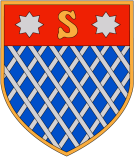 REPUBLIKA E SHQIPËRISËBASHKIA  SHKODËRAdresa: Rr. 13 Dhjetori, Nr.1  Shkodër, ëeb: www.bashkiashkoder.gov.al, e-mail: info@bashkiashkoder.gov.al, Tel: +3552240015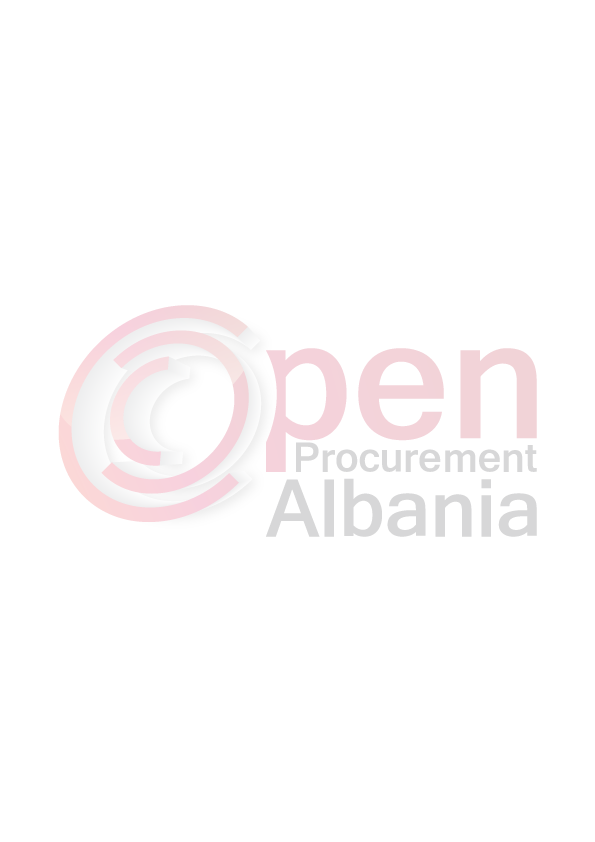 FORMULARI I NJOFTIMIT TE KONTRATËS1-Autoriteti Kontraktor:,adresa,nr.tel:Bashkia Shkodër, Rr. 13 Dhjetori, Nr.1  Shkodër”, Tel: +355224001502-Proçedura e Prokurimit është: Proçedure e Hapur(prokurim me mjete elektronike).3-Objekti:” Rikonstruksion i bllokut te pallateve Xhabije”4-Fondi limit: Fondi limit prej 63 878 777  lekë (pa TVSH): të vënë në dispozicion nga Fondi i Zhvillimit te Rajoneve sipas Vendimit nr.10 date 10.03.2016.Per vitin 2016 vlera e financimit eshte 31 939 415 leke pa tvsh.Per vitin 2017 vlera e financimit eshte 31 939 362 leke pa tvsh5- Burimi i financimit: Buxheti i shtetit X Te ardhura  Grante, donacione etj 6- Investim X Shpenzim operativ7-Afati për përfundimin e punimeve:7(shtate)muaj 8-Hapja e Ofertave do të bëhet me:13.05.2016,ora 10.00.Vendi:Drejtoria e Prokurimeve Publike Bashkia Shkodër, në rrugë elektronike nga adresa zyrtare e APP, www.app.gov.al9- Afati i fundit per pranimin e  dokumentave : 13.05.2016 ora10.00. Vendi:Drejtoria e Prokurimeve Publike Bashkia Shkodër. në rrugë elektronike nga adresa zyrtare e APP,www.gov.al.Dokumentat e tenderit mund të terhiqen në rrugëë elektronike nga adresa zyrtare e APP, www.app.gov.alTITULLARI  I AUTORITETIT KONTRAKTORVOLTANA ADEMINE MUNGESE ME POROSIZV/KRYETARIEMILJA KOLIQIKonceptoi SpecialistiE.DizdariMiratoi DrejtoriM.Gjeluci